Об утверждении проектной документацииВ целях реализации мероприятий подпрограммы «Строительство, реконструкция, капитальный ремонт и ремонт автомобильных дорог общего пользования местного значения на территории Краснодарского края» государственной программы Краснодарского края «Развитие сети автомобильных дорог Краснодарского края», улучшения инвестиционного климата на территории  Красноармейского района и транспортно-эксплуатационных характеристик существующей улично-дорожной сети   п о с т а н о в л я ю:1. Утвердить проектную документацию на реализацию мероприятий подпрограммы «Строительство, реконструкция, капитальный ремонт и ремонт автомобильных дорог общего пользования местного значения на территории Краснодарского края» государственной программы Краснодарского края «Развитие сети автомобильных дорог Краснодарского края» в Старонижестеблиевском сельском поселении  Красноармейского района,  разработанную  ООО «Красноармейское ДРСУ» со следующими стоимостными показателями в ценах на 01 июня 2019 года:1) ремонт автомобильной дороги по ул. Красной от ПК 0+00 до ПК 0+18 (ул. Кубанская), от ул. Кубанской до ул. Мира и от ПК 0+00 (ул. Мира) до ПК 0+24 в ст-це Старонижестеблиевской –3 390,165 тыс. руб. (Три миллиона триста девяносто тысяч сто шестьдесят пять рублей);2) ремонт автомобильной дороги по ул. Афанасенко от ул. Базарной до ул. Пугачева в  в ст-це Старонижестеблиевской –4 608,229 тыс. руб.(Четыре миллиона шестьсот восемь  тысяч двести двадцать девять рублей);3) ремонт автомобильной дороги по ул. Партизанской от ПК 0+00 (ул. Ангелинская) до ПК 4+72 в ст-це Старонижестеблиевской –3 785,461 тыс. руб. (Три миллиона семьсот восемьдесят пять тысяч четыреста шестьдесят один рубль);4) ремонт автомобильной дороги по ул. Мира от ул. Д.Бедного до ул. Советской в в ст-це Старонижестеблиевской –4 081,738 тыс. руб.(Четыре миллиона восемьдесят одна тысяча семьсот тридцать восемь рублей).2. Контроль за выполнением настоящего постановления возложить на заместителя главы Старонижестеблиевского сельского поселения Красноармейского района Черепанову Е.Е.3. Постановление вступает в силу со дня подписания.ГлаваСтаронижестеблиевского сельского поселенияКрасноармейского района                                                                        В.В. Новак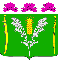 АДМИНИСТРАЦИЯСТАРОНИЖЕСТЕБЛИЕВСКОГО СЕЛЬСКОГО ПОСЕЛЕНИЯ КРАСНОАРМЕЙСКОГО РАЙОНАПОСТАНОВЛЕНИЕАДМИНИСТРАЦИЯСТАРОНИЖЕСТЕБЛИЕВСКОГО СЕЛЬСКОГО ПОСЕЛЕНИЯ КРАСНОАРМЕЙСКОГО РАЙОНАПОСТАНОВЛЕНИЕ«____21__»___07____2020 г.№ _____83____станица Старонижестеблиевскаястаница Старонижестеблиевская